Муниципальное бюджетное общеобразовательное учреждениеПетрозаводского городского округа“Лицей № 40”Проект “Чудесное превращение: из гусеницы - в бабочку”исследовательская работаАвтор:Кузнецова Софья, ученица 3 “б” классаРуководители:Медведкова М. В., учительКузнецова А. А., мамаПетрозаводск2019Введение.Бабочек называют летающими цветами и относят к одним из самых красивых, грациозных и уникальных существ в природе. На нашей планете около 140 тысяч видов бабочек. Бабочки - рекордсмены природы по разнообразию окраски. К тому же уникальным является процесс появления бабочек. Это настоящее чудо!Меня всегда привлекали бабочки. Отдыхая с родителями на природе, я всегда любовалась, наблюдала, как они летают, как бесшумно опускаются на цветок. Мне захотелось узнать о бабочках как можно больше. И конечно, моей мечтой было увидеть удивительный процесс превращения бабочки из гусеницы. В природе отследить этот процесс сложно, поэтому я решила сделать это в домашних условиях и это стало предметом моего исследования. Я провела анкетирование своих одноклассников на тему бабочек (Приложение). На вопрос “Можно ли вывести бабочку в домашних условиях?” 11 из 24 опрошенных ответили отрицательно, то есть почти половина ребят считают, что невозможно вывести бабочку в неволе. Поэтому считаю актуальной тему своего исследования, ведь в результате работы я смогу выяснить “Можно ли вывести бабочку в неволе?”.Гипотеза: я предполагаю, что при соблюдении определенных условий возможно вырастить бабочку из гусеницы в неволе.Цель: попытаться вывести бабочку из гусеницы в домашних условияхЗадачи и этапы исследования:- собрать и изучить информацию о бабочках (их строении, питании, жизненном цикле)-выяснить особенности выращивания бабочек дома- провести эксперимент по выращиванию бабочки из гусеницы-определить вид бабочки, которую вырастилиМетоды исследования:- сбор информации из различных источников- наблюдение-фотографирование-обобщение информации на основе проведенного экспериментаГлава 1. Строение бабочки.На сегодняшний день на земном шаре насчитывается около 140 000 видов бабочек, и ежегодно ученые- энтомологи совершают новые открытия.Если внимательно рассмотреть пойманную бабочку, то можно увидеть, что ее маленькое тело, к которому крепятся крылья, делится на три части: голову, грудь и брюшко. Тело бабочки покрыто мелкими волосками, а крылья - мельчайшими разноцветными чешуйками, уложенными как черепица. Отсюда и название бабочек - чешуекрылые.Яркая окраска крыльев бабочек помогает им узнавать друг друга, маскирует в траве и на коре деревьев или предупреждает врагов, что бабочка несъедобна. Питаются бабочки нектаром с цветов, специально приспособленным для этого хоботком, который они сворачивают под голову. В развернутом виде он может достигать до двадцати сантиметров, а иногда и больше. Сперва насекомые ощупывают лапками растение, из которого собираются пить, тем самым проверяя, является ли оно съедобным или нет. Лишь затем они расправляют свой хоботок и начинают пить нектар.Глава 2 Жизненный цикл бабочки.Бабочки относятся к насекомым с полным пре­вращением – у них имеются все четыре стадии жизненного цикла. Сначала самка бабочки откладывает яйца, как правило, в укромном месте - на нижней части листочка, где они будут в безопасности. Мало того, бабочки специально откладывают яйца на тех растениях, которые гусеницы будут кушать сразу после появления на свет.Через пару недель из яйца появляется личинка бабочки - гусеница.У гусеницы продолговатое тело, восемь пар ножек и прочная голова с крепкими челюстями. Гусеница усиленно питается, постоянно растет и несколько раз линяет, сбрасывая старую шкурку.  После последней линьки она начинает готовиться к окукливанию - становится неактивной, ищет укромное место. Затем она прикрепляется к ветке или листу при помощи специальной клейкой жидкости, начинает окутываться паутинкой и превращается в куколку.Куколки не двигаются и не питаются, только лежат (висят) и ждут, расходуя накопленные гусеницей запасы. Внешне кажется, что ничего не происходит, однако внутри куколки происходит удивительный процесс превращения.Куколка совсем беззащитна, единственное, что позволяет ей выжить, это ее относительная незаметность для врагов – птиц и хищных насекомых. Обычно развитие бабочки в куколке продолжается 2-3 недели, затем оболочка куколки лопается, и из нее вылупляется бабочка.Новорожденная бабочка еще не может летать – ее крылышки маленькие, будто свернутые, и влажные. Насекомое обязательно взбирается на вертикальное возвышение, где остается до тех пор, пока полностью не расправит крылья, иногда на это уходит 2-3 часа. Затем бабочка может совершить свой первый полет.После того как гусеница превращается в бабочку, целью насекомого становится продолжение рода, чтобы начать цикл сначала.Продолжительность жизни бабочек невелика - от нескольких дней до нескольких недель.Глава 3. Методы выращивания бабочек в неволе.На одном из интернет-сайтов я прочитала, что можно разводить бабочек в неволе.  Для этого устраиваются специальные инсектарии (аквариумы), где с помощью техники поддерживается высокая температура и влажность. Такой способ особенно подходит для выращивания тропических бабочек. Вывод:Таким образом, изучив особенности строения и развития бабочек, я пришла к выводу, что для выведения бабочки в домашних условиях необходимо создать привычную среду обитания для гусеницы.Глава 4. Проведение эксперимента.Итак, лето мы проводили у моей прабабушки в деревне, в Вологодской области. Погода была холодная и дождливая, и найти гусеницу было непросто. Но однажды, на прогулке я наконец увидела гусеницу - она ползла по дороге, недалеко от зарослей крапивы. Я прочитала, что гусеницу надо брать вместе с листом, на котором она сидит, т.к. это ее кормовое растение. Но наша гусеница была на дороге, поэтому мы просто аккуратно взяли ее и отнесли домой.Гусеница была черного цвета, ее тело было покрыто шипами, размер гусеницы около 2 см. С помощью определителя мы предположили, что это гусеница либо бабочки Павлиний глаз, либо Крапивницы. Кормовым растением гусениц обеих бабочек является крапива, поэтому вопрос с питанием гусеницы был решен.Мы подготовили "жилище" для гусеницы. Взяли стеклянную банку, положили туда листики крапивы, разные веточки. Поместили туда гусеницу и накрыли банку сверху марлей. Банку мы поставили на подоконник и стали наблюдать. Я составила дневник наблюдений:26.07Гусеница активно передвигается, но не ест.27.07Гусеница прикрепилась к обратной стороне листочка и почти не двигается28.08Утром я заметила, что гусеница скинула часть шкурки и стала окукливаться, цвет куколки - серый. К вечеру куколка почти вся затянулась паутинкой.29.09Куколка поменяла цвет - стала золотисто-розовой. Висит неподвижно03.08 Мы вернулись в Петрозаводск, баночку с куколкой взяли с собой. Изменений нет.05.08Куколка стала светлее, по-прежнему без движения06.08Утром я обнаружила, что куколка стала серая, я подумала, не погибла ли она и стала наблюдать дальше. Когда через пару часов я увидела в банке только что вылупившуюся бабочку, я просто не поверила своим глазам! Бабочка висела на лопнувшем коконе вниз головой, ее крылья были сложены.Когда через пару часов она наконец распустила крылышки - мы с мамой определили, что это бабочка Крапивница.07.08Я знала, что в первый день рождения бабочка ничего не ест, и сегодня у меня была цель накормить бабочку.Мы с мамой сделали медовый сироп, но бабочка не ела. Тогда я взяла дольку арбуза, положила на блюдце и аккуратно посадила туда свою бабочку.  Я увидела, как бабочка раскрутила свой хоботок и стала пить. 08.08Мне очень нравилось наблюдать за бабочкой, но было понятно, что ей будет лучше в естественных условиях и мы ее отпустили.  Заключение.Итак, в результате проведенного эксперимента у нас дома появилась абсолютно жизнеспособная бабочка и весь процесс превращения происходил именно так, как описано в литературе. Таким образом, моя гипотеза подтвердилась: при соблюдении необходимых условий возможно вырастить бабочку из гусеницы в домашних условиях.          Мне понравилось работать над этой темой и в следующем году я планирую продолжить ее - мне хочется вырастить бабочку из яйца до взрослого насекомого.Список использованной литературы:Мурзин В.С. Синий махаон. -М.: Детская литература, 1987-60с. Мурзин В. С. Бабочки.-М.: Тропа, 1993-48 с.Пчелы, Бабочки, Стрекозы.-М.: Махаон, 2008- 95 с.Бабочки.-Минск.: Мет, 2003- 15 с.http://dacha-posadka.ru/doma/kak-v-domashnih-usloviyah-vyraschivat-babochek.htmlhttps://www.krasnouhie.ru/zhiznennyj-cikl-babochek-metamorfoz-razvitie-babochki.htmlhttps://zveri.guru/nasekomye/babochki/chem-pitayutsya-babochki-v-prirode.htmlhttps://biology.su/zoology/lepidopteraПриложение.Результаты анкетирования одноклассников: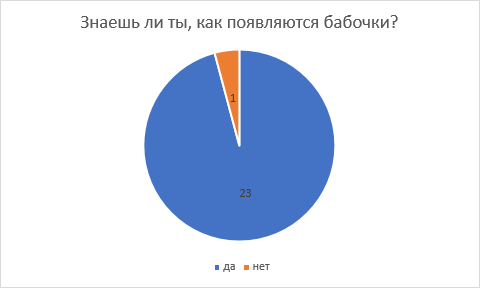 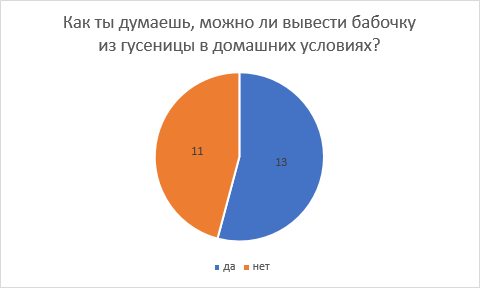 